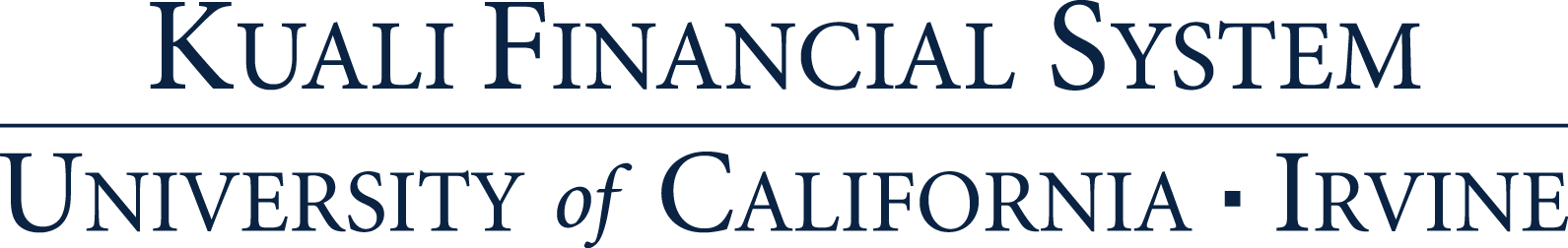 Quick Start Guide: Look up General Ledger Entry Summary: The General Ledger Entry inquiry displays the individual transactions that make up the balance in an account. It is the same inquiry that can be displayed by drilling down into the General Ledger Balance report, but instead of drilling down from the General Ledger Balance screen you can go directly to this report by selecting it from the main Balance Inquiries menu. Replacement: KFS General Ledger Entry replaces GLI and the FS0100. StepsWhat you need to doHow to do it1Access KFS via ZOTPortalUse your UCInetID and password to log in to https://portal.uci.edu/Press the Faculty and Staff tab and select the KFS tab2Access  General Ledger Entry From the KFS General Ledger portlet, select the General Ledger Entry item. 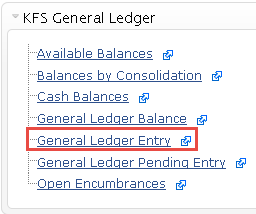 3Search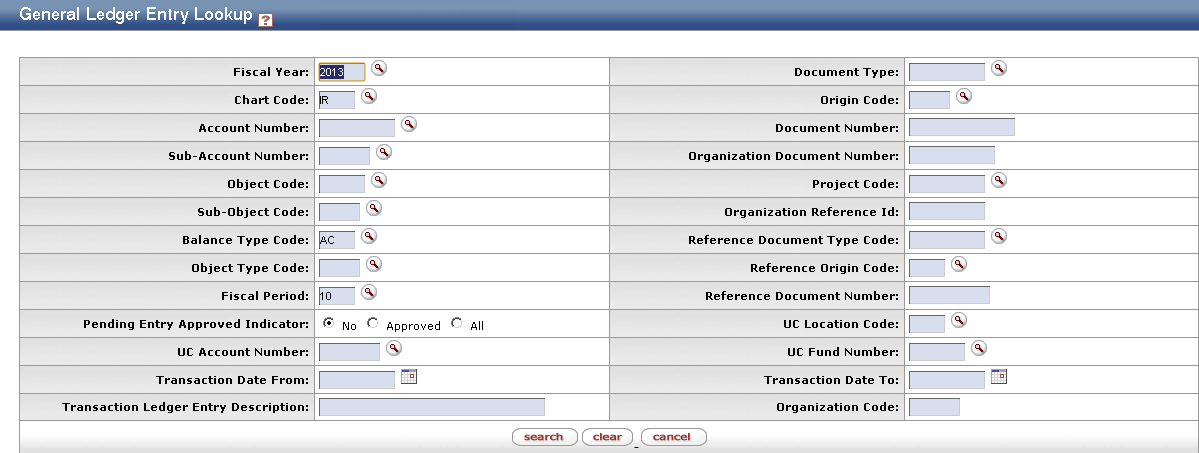 Enter desired search criteriaNote: Users can search some fields using only partial information by placing an asterisk (*) before and after the text portion of the search criteriaPress the search button once you’ve entered your search criteria4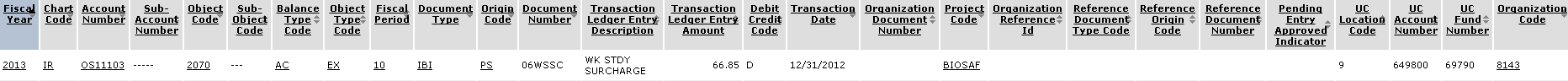 Review search resultsUsers can sort items by selecting the titles in the header above the results.